NAMIRNICE/ČUVANJEU HLADNJAKU MORAMO ČUVATI: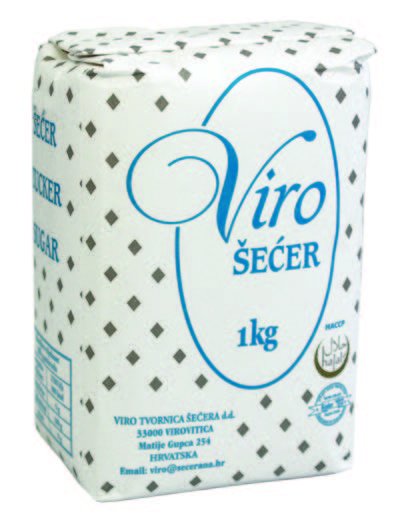 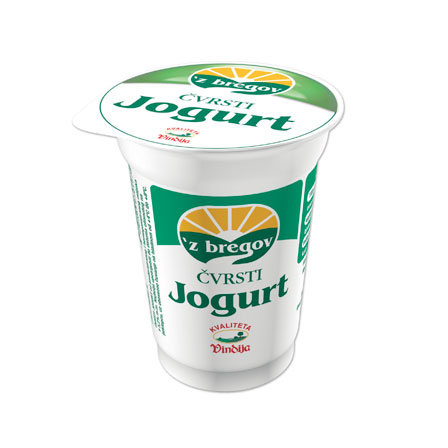                         ŠEĆER                                               JOGURT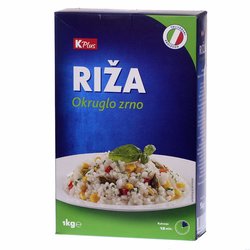                                                   RIŽUU HLADNJAKU NE TREBA ČUVATI: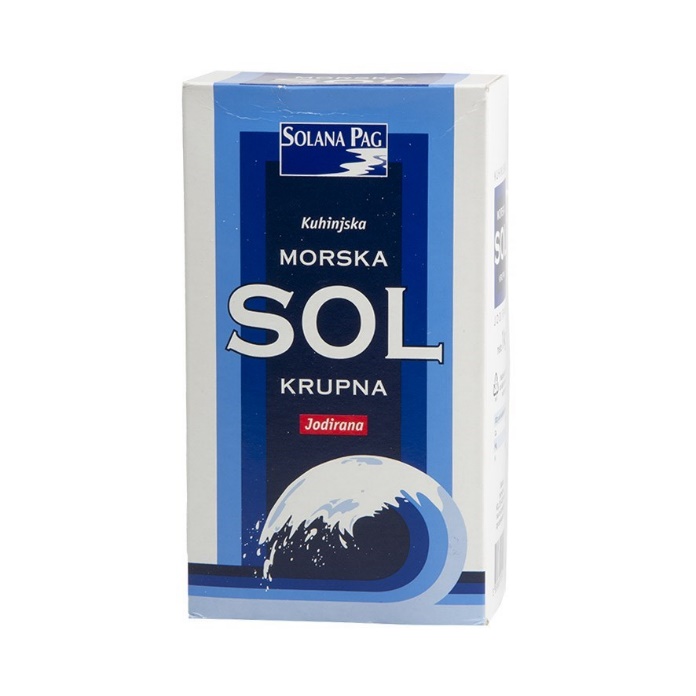 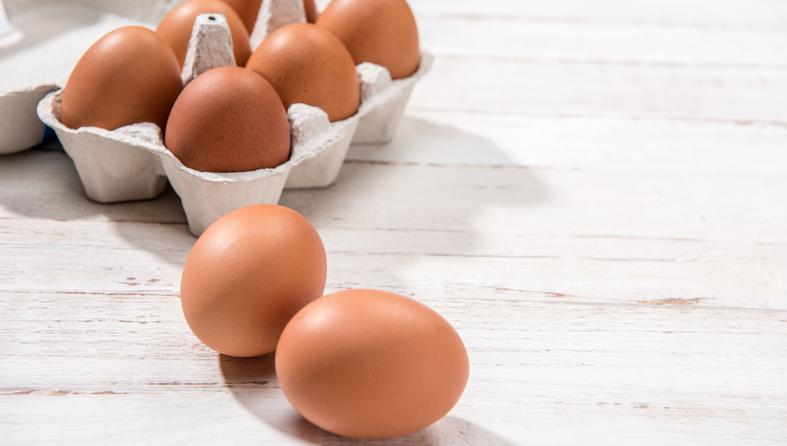                             SOL                                                       JAJA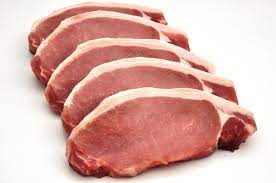                                                                 MESO